Jídelníček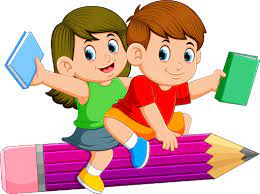 4.-8.9.202311.-15.9.2023Jídelníček18.-22.9.2023                                                                              25.-29.9.2023DatumHlavní chodHlavní chodAlergenyPondělí4.9.PolévkaRajská s těstovinouA 1,3,7Pondělí4.9.I.Kuřecí Šanghaj, jasmínová rýžeA 1Pondělí4.9.II.Úterý5.9.PolévkaKmínová s vejcemA 1,3Úterý5.9.I.Boloňské špagety s krůtím masem, ovoceA 1,3,7Úterý5.9.II.Bavorské vdolečky, kakao, ovoceA 1,3,7Středa6.9.PolévkaČesneková s krutonyA 1,3Středa6.9.I.Vejce, čočka na kyselo, chlébA 1,3Středa6.9.II.Smažený květák, bramborová kaše, okurkový salátA 1,3,7Čtvrtek7.9.PolévkaZeleninová s písmenkyA 1,3,7,9Čtvrtek7.9.I.Vepřová plec po selsku, hlávkové zelí, bramborový knedlíkA 1,3,7Čtvrtek7.9.II.Drůbeží játra na kmíně, bulgurA 1Pátek8.9.PolévkaZ hlívy ústřičnéA 1Pátek8.9.I.Kuřecí plátek, brambory, baby mrkvička na másleA 1,7Pátek8.9.II.Játrová omáčka, houskový knedlíkA 1,3DatumHlavní chodHlavní chodAlergenyPondělí11.9.PolévkaHovězí s kapánímA 1,3,7,9Pondělí11.9.I.Lotrinské těstoviny s krůtím masem, ledový salát, ovoceA 1,3,7Pondělí11.9.II.Vepřové v mrkvi, brambory, ovoceA 1Úterý12.9.PolévkaHrstkováA 1,9Úterý12.9.I.Rybí filé zapečené se sýrem, brambory, mrkvový salátA 1,4,7Úterý12.9.II.Zeleninové rizoto, rajčatový salátA Středa13.9.PolévkaKulajdaA 1,3,7Středa13.9.I.Vídeňský guláš, těstoviny, šlehaný tvarohA 1,3,7Středa13.9.II.Slovenské halušky s brynzouA 1,3,7Čtvrtek14.9.PolévkaDrožďová s ovesnými vločkamiA 1,9Čtvrtek14.9.I.Pečené kuřecí stehno, rýže, kompotA 7Čtvrtek14.9.II.Špagety CarbonaraA 1,3,7Pátek15.9.PolévkaZeleninová s fritátovými nudlemiA 1,3,7,9Pátek15.9.I.Holandský řízek, bramborová kaše, salát z červené řepyA 1,3,7Pátek15.9.II.Kuřecí na kari, rýžeA 1,7DatumHlavní chodHlavní chodAlergenyPondělí18.9.PolévkaKrupicová s vejcemA 1,3,9Pondělí18.9.I.Kuřecí roláda se šunkou a sýrem, br. kaše, mích. zel. salátA 1,3,7Pondělí18.9.II.Lasagne s krůtím masem, ledový salátA 1,3,7Úterý19.9.PolévkaBramborováA 1,9Úterý19.9.I.Nudle s mákem, ovoceA 1,3,7Úterý19.9.II.Špekové knedlíky, kysané zelí, ovoceA 1,3,7Středa20.9.PolévkaMinestroneA 9Středa20.9.I.Přírodní vepřový řízek, brambory, zeleninová oblohaA 1,7Středa20.9.II.Salát Caesar s kuřecím masem, toastA 1,3,7Čtvrtek21.9.PolévkaZeleninová s játrovými knedlíčkyA 1,3,7,9Čtvrtek21.9.I.Pastýřský kuřecí závitek, rýže, kompotA 1,3,7Čtvrtek21.9.II.Tiroler gröstl, sázené vejce, okurkový salátA 1,3Pátek22.9.PolévkaRychlá s vejcemA 1,3,9Pátek22.9.I.Svíčková na smetaně, knedlíkA 1,3,7,9Pátek22.9.II.Novohradský vepřový plátek, špecleA 1,3,7DatumDatumHlavní chodHlavní chodHlavní chodHlavní chodAlergenyAlergenyPondělí25.9.Pondělí25.9.PolévkaPolévkaZeleninová s cizrnovými knedlíčkyZeleninová s cizrnovými knedlíčkyA 1,3,7,9A 1,3,7,9Pondělí25.9.Pondělí25.9.I.I.Masové koule, rajská omáčka, těstoviny, jogurtMasové koule, rajská omáčka, těstoviny, jogurtA 1,3,7A 1,3,7Pondělí25.9.Pondělí25.9.II.II.Kuřecí karbanátek pečený, bramborová kaše, mích. salátKuřecí karbanátek pečený, bramborová kaše, mích. salátA 1,3,7A 1,3,7Úterý26.9.Úterý26.9.PolévkaPolévkaBrokolicováBrokolicováA 1,7A 1,7Úterý26.9.Úterý26.9.I.I.Kuřecí ražničí na plechu, brambory, mrkvový salátKuřecí ražničí na plechu, brambory, mrkvový salátA 7A 7Úterý26.9.Úterý26.9.II.II.Šunkové flíčky zapečené, okurkový salátŠunkové flíčky zapečené, okurkový salátA 1,3,7A 1,3,7Středa27.9.Středa27.9.PolévkaPolévkaZ vaječné jíškyZ vaječné jíškyA 1,3,7,9A 1,3,7,9Středa27.9.Středa27.9.I.I.Chilli con carne s hovězím masem, chléb, ovoceChilli con carne s hovězím masem, chléb, ovoceA 1A 1Středa27.9.Středa27.9.II.II.Uzené, křenová omáčka, knedlík, ovoceUzené, křenová omáčka, knedlík, ovoceA 1,3,7A 1,3,7Čtvrtek28.9.Čtvrtek28.9.PolévkaPolévkaA 1A 1Čtvrtek28.9.Čtvrtek28.9.I.I.A 7A 7Čtvrtek28.9.Čtvrtek28.9.II.II.Státní svátekStátní svátekA A Pátek29.9.Pátek29.9.PolévkaPolévkaHrachováHrachováA 1A 1Pátek29.9.Pátek29.9.I.I.Smažené rybí filé, bramborová kaše, okurkový salát                Smažené rybí filé, bramborová kaše, okurkový salát                A 1,3,7A 1,3,7Pátek29.9.Pátek29.9.II.II.Ragú z červené čočky, těstovinyRagú z červené čočky, těstovinyA 1,3,7A 1,3,7